RÅD VED BRUK AV ELSYKKEL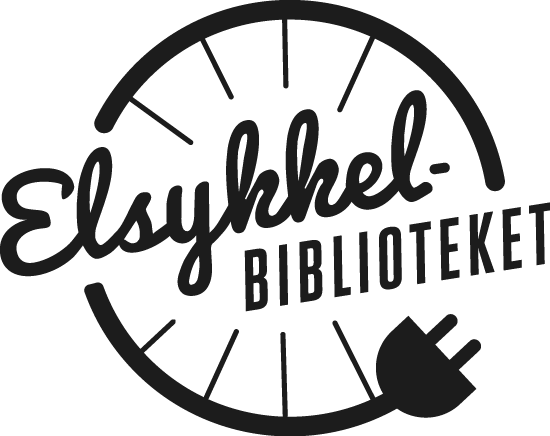 1. Hva bør man sjekke før man drar ut på elsykkeltur?
Før du legger ut på tur skal følgende kontrolleres og eventuelt etterstrammes:
Sjekk at dekkene har korrekt lufttrykk, hjulmuttere sitter ordentlig, bremser fungerer og er korrekt justerte og styre og styrefremspring sitter fast og er korrekt justert.

2. Hva bør man tenke på under en elsykkeltur?
Spar batteriet ved å bruke muskelkraft i akselerasjoner. Spesielt igangsetting fra stillestående krever mye energi.
Dersom batteriet ikke er ladet vil en underspennings-beskyttelse slå inn og du vil se en feilkode i displayet. Lad da batteriet umiddelbart.
I henhold til gjeldende forskrifter vil du oppleve følgende:
Stømmen vil automatisk kuttes ved 25km/t og dersom du slutter å trå. Dersom motoren ikke slår inn ved bruk, oppsøk Elsykkelbiblioteket.3. Når og hvor ofte bør elbatteriet lades?
Batteriet skal lades når indikatoren viser 1 eller 2 lysdioder etter endt tur. Du kan også lade selv om batteriet er halvtomt, hyppig lading vil forlenge batteriets levetid. Lad batteriet umiddelbart etter tur. Det anbefales ikke å vente, da dette kan medføre at batteriet mister kapasitet og levetid.
Batteriet skal alltid lagres fulladet.
Lagre gjerne batteriet tørt og i romtemperatur.
Hold batteriet unna høye temperaturer, slik som direkte sollys i bilkupé eller åpen ild osv.
Om det skulle inntreffe et uhell som gir lekkasje fra batteriet må dette byttes umiddelbart. Oppsøk da Elsykkelbiblioteket.4. Hvordan lade opp elbatteri?
Skru først av systemet ved å sette hovedbryteren til “OFF”. Du lader batteriet både stående på sykkelen eller separat.
Lad opp batteriet liggende på flatt underlag med oversiden opp (som det ligger på sykkelen). La også laderen ligge på flatt underlag.
Sett først laderen i batteriet, deretter støpselet i stikkontakten. Tildekk aldri laderen mens den er tilkoblet, det kan medføre brannfare.
Du kan la laderen stå i batteriet over natten, men den bør kobles fra etter fullført lading.
Når ladingen er ferdig tar du først støpselet ut av stikkontakten, deretter ladepluggen ut av batteriet.
Hold barn unna lader og batteri
Sørg for at batteriet alltid er ladet, det forlenger levetiden.
Bruk kun medfølgende lader. Bruk aldri uoriginal lader.
Åpne eller kortslutt aldri laderen.
Hold laderen innendørs og i et tørt miljø. Lad aldri utendørs i regn.
Stans umiddelbart ladingen dersom du oppdager røyk eller det lukter brent. Oppsøk Elsykkelbiblioteket for service.5. Hvordan oppbevare/parkere elsykkel?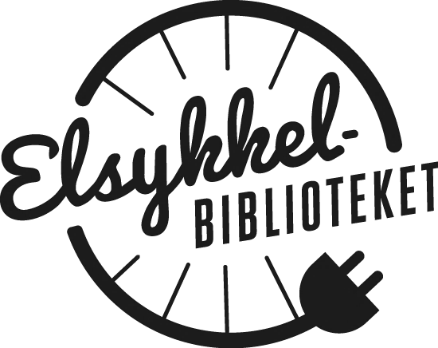 Husk å skru av systemet ved å sette hovedbryteren til “OFF”.
Selv om elsykkelen tåler å brukes i regn og dårlig vær, parker om mulig under takEller innendørs for å unngå å få fukt i tilknytning til elektriske komponenter og motor.
Husk også å låse elsykkelen og ta av computeren for å unngå tyveri.
Sjekk at dekkene har korrekt lufttrykk.
6. Kan man oppbevare og lade elsykkelbatteri innendørs? 
Elbatteriet kan enkelt demonteres fra sykkelen for oppbevaring og lading innendørs. Start med å skru av systemet ved å sette hovedbryteren til “OFF”.
Lås opp batteriet med medfølgende nøkkel.
Trekk batteriet ut/opp/av.7. Hvordan vedlikeholder man best en elsykkel? 
Det frarådes på det sterkeste å overbelaste elsykkelen (jfr. maksimal lasteevne). Dette inkluderer bruk av sykkeltilhenger og bruk i terreng.
Husk å hjelpe til med egen muskelkraft for å unngå å overopphete systemet i kraftige stigninger. 
Ved overoppheting vil en automatsikring slå ut for å unngå skader.
Bidra med egen muskelkraft under akselerasjon for å spare batteri.
Hold både elsykkel og kontroller ren og unna vann (regn er OK). 
Dypp ALDRI batteriet i vann. Bruk derfor heller ikke slange eller høytrykksspyler, men en fille/klut.

Hold batteriet oppladet til enhver tid, uansett om elsykkelen er i bruk eller ikke.
Bruk aldri uoriginal lader8. Vær og føre for elsykkel?
Vær varsom ved elsykling i regn, på grus og glatt underlag.
Elsykkelen er laget for å kunne brukes i regnvær, og vil ikke ta skade av dette. Men plasser aldri de elektriske komponentene, som batteri eller motor, direkte i vann. Berør aldri batteripolene med våte hender, og forsøk aldri å kortslutte batteripolene med verktøy. 
Batterier vil bli påvirket av værforhold. Generelt vil batteriet yte best i plussgrader, og man kan anta ca 2/3 kapasitet ved bruk i minusgrader. Det vil likevel ikke skade batteriet å bruke det minusgrader.